	   	 ЗАТВЕРДЖЕНО	   	 Постановою Ради Правління 	   	 ГО «ТСО УКРАЇНИ»	    	протокол № 03 від 15 березня 2017 р.П О Л О Ж Е Н Н ЯПРО ЧЛЕНСТВО В ГРОМАДСЬКІЙ ОРГАНІЗАЦІЇ «ТОВАРИСТВО СПРИЯННЯ ОБОРОНІ УКРАЇНИ (ТСО УКРАЇНИ)». ПОРЯДОК ПРИЙОМУ, ОБЛІКУ ТА ВИКОРИСТАННЯ ВСТУПНИХ І ЧЛЕНСЬКИХ ВНЕСКІВЗагальні положення1.1. Це Положення розроблене у відповідності до Закону України «Про громадські об’єднання», Статуту ГРОМАДСЬКОЇ ОРГАНІЗАЦІЇ «ТОВАРИСТВО СПРИЯННЯ ОБОРОНІ УКРАЇНИ (ТСО УКРАЇНИ)» та визначає порядок набуття і припинення членства, обліку членів ГО «ТСО України», їх права та обов’язки, порядок прийому, обліку та використання вступних і членських внесків.	1.2. Членами Товариства можуть бути громадяни України, іноземці та особи без громадянства, які перебувають в Україні на законних підставах, досягли 14 років,  визнають Статут Товариства, поділяють його мету і завдання, добровільно виявили бажання вступити до Товариства, активно сприяють виконанню статутних завдань, беруть участь у його діяльності, сплачують членські внески та відповідають вимогам законодавства України щодо членства у громадському об’єднанні. 	1.3. Членство в Товаристві є добровільним та індивідуальним.Порядок набуття і припинення членства В ГО «ТСО України»	2.1. Прийом у члени Товариства проводиться на підставі особистої письмової заяви фізичної особи (додаток №1), в якій вона підтверджує зобов’язання виконувати Статут і надає згоду на використання та обробку персональних даних в порядку, передбаченому чинним законодавством.	2.2. Рішення про прийом у члени Товариства або про відмову приймається Відокремленим підрозділом Товариства районного рівня у місячний строк з моменту подання відповідної заяви. 2.3. За рішенням Ради Правління Відокремленого підрозділу районного рівня Групам членів Товариства може бути надано право розгляду заяв нових членів Товариства та надання рекомендацій Раді Правління Відокремленого підрозділу районного рівня по прийняттю відповідних рішень щодо них.2.4. Групи членів Товариства, яким рішенням Ради Правління Відокремленого підрозділу обласного рівня надані права Відокремленого підрозділу районного рівня, самостійно приймають нових членів Товариства і ведуть їх первинний облік.	2.5. Рішення про відмову у прийомі до Товариства може бути оскаржене в порядку, передбаченому Статутом ГО «ТСО УКРАЇНИ». 	2.6. Права члена Товариства настають після прийняття відповідного рішення Відокремленого підрозділу районного рівня та сплати членських внесків.2.7. Особам, прийнятим в члени ГО «ТСО УКРАЇНИ», видається членський квиток встановленого зразку (додаток № 2). Вартість членського квитка компенсуються за рахунок вступних внесків. За бажанням член Товариства може придбати за окрему плату нагрудний знак ГО «ТСО України».	2.8. Бланки членських квитків виготовляються Відокремленими підрозділами обласного рівня за зразком, затвердженим цим Положенням, та розподіляються між Відокремленими підрозділами районного рівня. Нагрудні знаки замовляються через Дрібнооптовий магазин Правління Товариства. Облік бланків членських квитків та нагрудних знаків здійснюється в апараті Правління Відокремленого підрозділу обласного рівня.2.9. Нумерація членських квитків ведеться незалежно в кожному Відокремленому підрозділі обласного рівня.2.10. Членський квиток підписує голова Відокремленого підрозділу районного рівня, скріплює відповідною печаткою та вручає новому члену  ГО «ТСО України» під особистий розпис у відомості обліку.2.11. Знищення зіпсованих бланків членських квитків та вилучених членських квитків здійснюється комісійно зі складанням акту. У випадку втрати членського квитка або необхідності його заміни питання про видачу нового членського квитка вирішується органом, який уповноважений приймати в члени ГО «ТСО УКРАЇНИ».	2.12. Членство в Товаристві припиняється у випадках:а) добровільного припинення членства в Товаристві;б) виключення з членів Товариства;в) автоматичного припинення членства в Товаристві.	2.13. Добровільне припинення членства в Товаристві здійснюється шляхом подання письмової заяви до Відокремленого підрозділу Товариства районного рівня. Датою припинення членства є дата подання заяви. 	2.14. Припинення членства наступає автоматично і не потребує прийняття рішення у випадку смерті особи, визнання особи недієздатною у встановленому законодавством порядку, набрання законної сили обвинувальним вироком щодо члена Товариства, пов’язаного із позбавленням волі.	2.15. Член Товариства може бути виключений з Товариства рішенням Ради Правління Відокремленого підрозділу Товариства районного рівня або керівним органом вищого рівня Товариства за наявності однієї з нижче перерахованих підстав:а) порушення Статуту, а також систематичне невиконання рішень керівних органів Товариства, прийнятих в межах їх компетенції;б) неучасть у діяльності Товариства;в) поширення відомостей, що не відповідають дійсності або викладені неправдиво і завдають шкоди інтересам або діловій репутації Товариства або його членів; г) несплати членських внесків;ґ) виявлення невідповідності особи вимогам щодо членства в Товаристві. 	2.16. Рішення про виключення з Товариства може бути оскаржене в порядку, передбаченому цим Статутом для оскарження рішень, дій чи бездіяльності керівних органів Товариства та/або в суді.	2.17. Припинення членства не є підставою для припинення або невиконання будь-яких зобов’язань відповідно до цивільно-правових чи інших договорів. В разі припинення членства в Товаристві членські, вступні та добровільні внески та пожертви не повертаються.
	2.18. Рішення про припинення членства члена Товариства, який обіймає будь-яку виборну посаду, приймає Рада Правління Товариства за поданням Відокремленого підрозділу районного рівня, який приймав рішення про прийняття відповідної особи у члени Товариства. Припинення членства має наслідком припинення перебування особи на будь-яких виборних посадах Товариства та у  складі будь-якого виборного органу Товариства.Права і обов’язки членів ТСО України	3.1. Члени Товариства мають право:	а) брати участь у статутній діяльності та заходах Товариства;б) обирати і бути обраними до керівних органів; в) брати участь у вирішенні питань, що розглядаються на засіданнях керівних органів, до складу яких вони обрані;г) висловлювати свою думку щодо кандидатур, які пропонуються для обрання до керівних органів Товариства;ґ) звертатися із заявами до керівних органів Товариства і вимагати відповіді по суті;д) добровільно припиняти членство в Товаристві;е) першочергове право навчатися у навчальних організаціях Товариства, на курсах, в гуртках і клубах; користуватися спортивним обладнанням та інвентарем; брати участь у змаганнях, конкурсах, виставках та інших заходах;є) об’єднуватись в групи членів Товариства.	3.2. Члени Товариства зобов'язані:а) виконувати вимоги цього Статуту та рішення керівних органів Товариства, прийняті в межах їх компетенції;б) всебічно готувати себе до праці й захисту України; в) подавати приклад у дотриманні законності і норм суспільної моралі;г) брати активну участь у виконанні рішень керівних органів Товариства, проведенні заходів, спрямованих на пропаганду мети і завдань Товариства, всебічно сприяти зміцненню його авторитету;ґ) сплачувати членські внески.	3.3. За активну участь у діяльності Товариства, високі навчальні, спортивні та інші досягнення членам Товариства можуть надаватися такі види заохочень: оголошення подяки, занесення до Книги Пошани Товариства, нагородження грамотами, дипломами і знаками Товариства, призами, пам’ятними подарунками, грошовими преміями, представлення до присвоєння почесних звань і нагородження державними відзнаками.	3.4. Членство в Товаристві несумісне з діями, спрямованими на підрив авторитету, територіальної цілісності та національної безпеки України, порушення прав людини, пропаганду війни, насильства, етнічної, расової чи релігійної ворожнечі та підрив авторитету Товариства.Порядок обліку членів ТСО України 	4.1. Ведення первинного обліку членів Товариства здійснюється за встановленою формою (додаток №3) Відокремленими підрозділами Товариства районного рівня, яким надано право прийому членів Товариства.	4.2. Облік Груп та кількісного складу членів Товариства в них ведеться у Відокремлених підрозділах Товариства районного рівня (додаток №4).4.3. Відповідальність за організацію обліку членів  ТСО України несуть голови Відокремлених підрозділів Товариства районного рівня.4.4. Щорічно до 25 січня наступного року Відокремлені підрозділи Товариства обласного рівня надають в апарат Правління ГО «ТСО України» зведені звіти про чисельний склад членів Товариства та пояснювальні записки до них (додаток №5).Вступні і членські внески та  порядок їх сплати.	5.1. Грошові кошти Товариства формуються за рахунок членських внесків та інших надходжень, не заборонених законодавством.	5.2. Відповідно до Статуту Товариства кожен член  ГО «ТСО України» зобов’язаний щорічно (один раз на рік) сплачувати членські внески.	5.3. Громадянин, який  вступив у ТСО України, сплачує одноразово вступний внесок і членський внесок.	 5.4. Встановлення порядку сплати членських внесків та їх розміру належить до компетенції Ради Правління Відокремленого підрозділу Товариства районного рівня.5.5. Несплата членських внесків є грубим порушенням Статуту ГО «ТСО УКРАЇНИ».  Якщо член Товариства своєчасно не сплатив членський внесок та ігнорував на протязі 10 днів попередження про грубе порушення Статуту, розглядається питання про його членство.	5.6. У разі припинення членства в Товаристві членські, вступні та добровільні внески та пожертви не повертаються.5.7. Пільги по сплаті членських внесків надаються студентам і непрацюючим пенсіонерам – у розмірі 50% від установленого розміру. Вихованці дитячих будинків, учні шкіл-інтернатів і загальноосвітніх шкіл за рішенням Ради Правління  Відокремленого підрозділу районного рівня від сплати вступних та членських внесків звільняються.5.8. Члени ГО «ТСО України» сплачують вступні та членські внески у Відокремлених підрозділах Товариства районного рівня. Факт сплати вступних і членських внесків підтверджується записом у відомості вступних і членських внесків.5.9. Особа, яка уповноважена головою Відокремленого підрозділу, здійснює збір вступних і членських внесків встановленим порядком по відомості (додаток №6). Порядок заповнення відомості надано в додатку № 7.5.10. За рішенням Ради Правління Відокремленого підрозділу районного рівня Групам членів Товариства може бути надано право встановленим порядком приймати вступні та членські внески від членів Товариства з наступним зарахуванням їх на розрахунковий рахунок  Відокремленого підрозділу районного рівня. Облік та використання вступних і членських внесків.	6.1. Відповідальність за організацію одержання і використання вступних і членських внесків несе голова Відокремленого підрозділу районного рівня.	6.2. На підставі відомостей сплати членських внесків, отриманих від голів Груп, Відокремлений підрозділ районного рівня веде облік членів ГО «ТСО УКРАЇНИ» в Групах членів Товариства.6.3. Зібрані членські внески використовуються за рішенням Ради Правління Відокремленого підрозділу районного рівня на уставні цілі ГО «ТСО УКРАЇНИ» у відповідності з планами і кошторисами, погодженими Відокремленим  підрозділом обласного рівня.6.4. Контроль за прийомом та використанням вступних і членських внесків здійснюють Контрольно-ревізійна комісія Товариства і Контрольно-ревізійні комісії Відокремлених підрозділів.					Додаток №1Голові Відокремленого підрозділу ГО «ТСОУ УКРАЇНИ»________________________________________                 (назва району і області))________________________________________(прізвище, ім’я та по-батькові кандидата)________________________________________________________________________________        (дата народження, місце проживання)________________________________________						                                (телефон, e-mail)ЗАЯВАПрошу прийняти мене в члени ГРОМАДСЬКОЇ ОРГАНІЗАЦІЇ «ТОВАРИСТВО СПРИЯННЯ ОБОРОНІ УКРАЇНИ (ТСО УКРАЇНИ)». Статут Товариства визнаю, поділяю його мету і завдання, зобов’язуюсь активно сприяти виконанню статутних завдань, брати участь у діяльності Товариства та сплачувати членські внески.Надаю згоду на використання та обробку персональних даних в порядку, передбаченому чинним законодавством.				____________			__________________				      (підпис)			                  (ініціали, прізвище)_____  ______________  20_____ р.											Додаток №2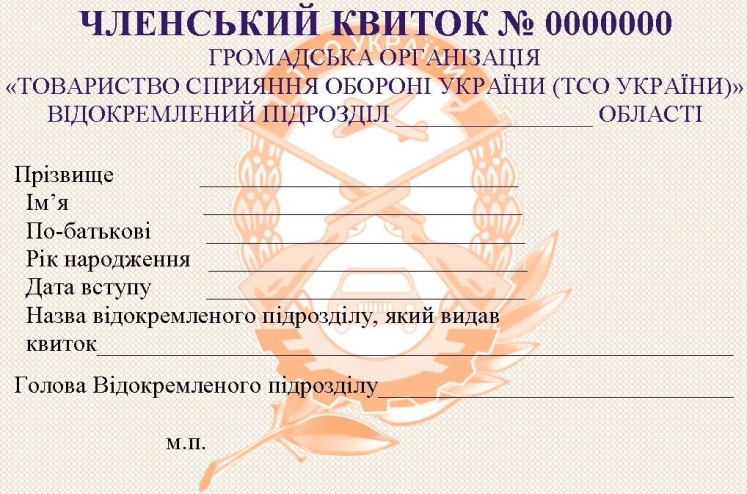 Примітка:В розділі «Назва відокремленого підрозділу, який видав квиток_____» вказати назву району, де створено Відокремлений підрозділ районного рівня.Підписує квиток голова Відокремленого підрозділу районного рівня, вписує також своє прізвище та ініціали.Додаток №3СПИСОК ЧЛЕНІВГРОМАДСЬКОЇ ОРГАНІЗАЦІЇ «ТОВАРИСТВО СПРИЯННЯ ОБОРОНІ УКРАЇНИ», які стоять на обліку у Відокремленому підрозділі ________________________________									(найменування ВП районного рівня)Додаток №4ЖУРНАЛ ОБЛІКУГруп  членів Товариства ГО «ТСО України»___________________________________________________________________(найменування Відокремленого підрозділу районного рівня)Додаток № 5СТАТИСТИЧНИЙ ЗВІТпро склад та діяльність Відокремленого підрозділу ГО «ТСО України» у  _______________ області станом на 01.01.20___ р.Додаток № 6ВІДОМІСТЬсплати вступних і членських внесків за 20____ рік членами   ГО «ТСО УКРАЇНИ»_______________________________________________________(найменування Відокремленого підрозділу районного рівня)Здано в касу ________________________________________________________________				(найменування Відокремленого підрозділу)_____________________________________________________________________________________(цифрами та прописом)гривень по приходному касовому ордеру № ________ від ___________________________________									(дата оформлення)абоПерераховано на розрахунковий рахунок _______________________________________________ 			(найменування Відокремленого підрозділу)_____________________________________________________________________________________(цифрами та прописом)гривень по квитанції з відміткою банку про сплату № ________ від ___________________________										(дата сплати)Голова ВП ГО «ТСО УКРАЇНИ»(уповноважена особа)				        					  _______________			___________________					 (особистий підпис)			   (прізвище, ініціали)абоГолова Групи членів ГО «ТСО УКРАЇНИ» (уповноважена особа)          		_______________			___________________					 (особистий підпис)			   (прізвище, ініціали)_____  ____________ 20_____ р.		                 								 Додаток № 7Порядок оформлення відомості сплати вступних і членських внесків членами ГО «ТСО України»Відомість складається і заповнюється головою Відокремленого підрозділу районного рівня ГО «ТСО України» або особою, яка уповноважена здійснювати збір вступних і членських внесків, в терміни, встановлені рішенням Ради Правління Відокремленого підрозділу районного рівня.Члени ГО «ТСО України», що сплатили внески уповноваженій особі, ставлять особистий підпис у відомості.В графі «Примітка» вказуються підстави для надання пільги по сплаті внесків.В рядку «Всього сплачено внесків» указуються суми внесків, сплачені на протязі поточного року, за видами внесків (вступні і членські окремо).В рядку «Разом» указується загальна сума вступних і членських внесків, сплачена членами первинної організації ТСО України в поточному році.Якщо право прийому вступних і членських внесків надано Групі членів Товариства, то по закінченні прийому внесків Відомість разом зі Списком членів Групи до 10 грудня поточного року здається голові Відокремленого підрозділу районного рівня. Відомості зберігаються у Відокремленому підрозділі районного рівня на протязі 5 років.Відмітка про сплату вступних внесків у членському квитку не робиться.№ з/пПрізвище, ім'я та по-батьковіДата народженняАдреса проживання,телефон, e-mailДата вступу(рішення Ради Правління)  Знятий з обліку(дата і підстава)№з/пМісце створення Групи(підприємство, організація)Датастворення(рішення Ради Правління)Кількість членівпри створенніГрупиГолова (координатор) Групи(прізвище, ім'я та по-батькові, телефон, e-mail)Кількість членів Відокремленого підрозділуВступило в 20___ р. Кількість ГрупСтворено нових ГрупГруп, що працюють на правах  ВП районного  рівнямають звільнених голів ГрупКількість ВП районного рівня з них:Кількість ВП районного рівня з них:Кількість ВП районного рівня з них:Кількість ВП районного рівня з них:Кількість Центрів технічної і спортивної роботиВсього штатних спеціалістів організаційної та військово-патріотичної роботиВсього штатних заступників начальників закладів ТСО України по навчально-виховній роботіКількість спортивно-технічних клубів, з них:Кількість спортивно-технічних клубів, з них:Кількість спортивно-технічних клубів, з них:Кількість спортивно-технічних клубів, з них:Кількість спортивно-технічних секцій, з них:Кількість спортивно-технічних секцій, з них:Кількість спортивно-технічних секцій, з них:Кількість спортивно-технічних секцій, з них:Кількість спортивно-технічних секцій, з них:Кількість спортивно-технічних секцій, з них:Кількість спортивно-технічних секцій, з них:Кількість спортивно-технічних секцій, з них:Кількість спортивно-технічних секцій, з них:Кількість спортивно-технічних секцій, з них:Кількість постійно діючих клубів «Майбутній воїн» та іншіПроведено масових заходів, з них:Проведено масових заходів, з них:Проведено масових заходів, з них:Проведено масових заходів, з них:Проведено масових заходів, з них:Проведено масових заходів, з них:Кількість реалізованих соціальних проектівКількість виданих публікацій (в тому числі в електронному форматі)Кількість виконаних державних замовленьОформлено стендів наочної агітаціїКількість військово-спортивних дитячо-юнацьких ігорЗагальна сума зібраних членських внесківРобота з ветеранами АТО Робота з ветеранами АТО Кількість кабінетів військово-патріотичного виховання, музеїв СлавиОформлено «Куточків ГО «ТСО України»Кількість членів Відокремленого підрозділуВступило в 20___ р. Кількість ГрупСтворено нових ГрупГруп, що працюють на правах  ВП районного  рівнямають звільнених голів ГрупміськихрайоннихміжрайоннихОб’єднаних райміськихКількість Центрів технічної і спортивної роботиВсього штатних спеціалістів організаційної та військово-патріотичної роботиВсього штатних заступників начальників закладів ТСО України по навчально-виховній роботіобласнихміськихрайонних, міжрайоннихпри Групахавіаційних видів спортуавтомобільнихвійськово-прикладного багатоборстваводних видів спортукартинговихмоделізмумотоциклетнихрадіоСтрілецького спортуіншихКількість постійно діючих клубів «Майбутній воїн» та іншіЗагальних зборівсемінарів  по навчанню кадрівмітингів, демонстрацій, мирних зібраньзаходів із залученням коштівлекцій, зустрічей тощопоходів по історичних місцях, автопробігівКількість реалізованих соціальних проектівКількість виданих публікацій (в тому числі в електронному форматі)Кількість виконаних державних замовленьОформлено стендів наочної агітаціїКількість військово-спортивних дитячо-юнацьких ігорЗагальна сума зібраних членських внесківПрийнято на роботу в штатЗадіяно як  активістівКількість кабінетів військово-патріотичного виховання, музеїв СлавиОформлено «Куточків ГО «ТСО України»№ п/пПрізвище, ініціали члена ГО «ТСО УКРАЇНИ»Дата сплати внесківСплачено внесків (грн.)Сплачено внесків (грн.)Сплачено внесків (грн.)Підпис особи, яка сплатила внескиПримітка № п/пПрізвище, ініціали члена ГО «ТСО УКРАЇНИ»Дата сплати внесківвступних членських всьогоПідпис особи, яка сплатила внескиПримітка 1.Іванцьов П.І.13.ХІ2.Петренко С.П.20.ХІ3.Ковбасюк С.І.20.ХІстудентВСЬОГО СПЛАЧЕНО ВНЕСКІВ:ВСЬОГО СПЛАЧЕНО ВНЕСКІВ:ВСЬОГО СПЛАЧЕНО ВНЕСКІВ:ХХВСЬОГО:ВСЬОГО:ВСЬОГО:Х